              ҠАРАР                                                                      РЕШЕНИЕО внесении изменений в Регламент Совета сельского поселения Шаранский сельсовет муниципального района Шаранский район Республики Башкортостан Руководствуясь Федеральным законом от 6 октября 2003 года   № 131-ФЗ «Об общих принципах организации местного самоуправления в Российской Федерации», Законом Республики Башкортостан «О старостах сельских населенных пунктов в Республике Башкортостан»,  Уставом сельского поселения Шаранский сельсовет муниципального района Шаранский район Республики Башкортостан, в целях обеспечения участия населения муниципального образования в осуществлении местного самоуправления сельского поселения Шаранский сельсовет муниципального района Шаранский район Республики Башкортостан решил:1. Внести в Регламент Совета сельского поселения Шаранский сельсовет муниципального района Шаранский район Республики Башкортостан , утвержденный решением Совета № 1/17 от 18.09.2019 года сельского поселения Шаранский сельсовет муниципального района Шаранский район Республики Башкортостан , изменения согласно приложению к настоящему Решению.2. Опубликовать настоящее Решение в здании администрации сельского поселения Шаранский сельсовет муниципального района Шаранский район Республики Башкортостан на информационном стенде  и на официальном сайте сельского поселения Шаранский сельсовет муниципального района Шаранский район Республики Башкортостан .3. Настоящее Решение вступает в силу после его официального опубликования. Глава сельского поселения                                              Г.Е.Мухаметов с.Шаран30.06.2020№ 15/118                                                                                                                                      Приложениек решению Совета сельского поселения Шаранский сельсовет муниципального района Шаранский район Республики Башкортостан от «30» июня 2020 г. № 15/118Изменения, вносимые в Регламент Совета Сельского поселения Шаранский сельсовет муниципального района Шаранский район Республики Башкортостан 1. Статью 28 главы 4 «Порядок проведения заседаний Совета» дополнить новым пунктом  следующего содержания: «На заседание Совета вправе принимать участие староста (старосты) с.Шаран, с.Наратасты, д. Тархан с правом совещательного голоса.»2. Статью 49 глава 6 «Порядок проведения заседаний постоянных комиссий Совета» дополнить новым пунктом  следующего содержания: «В работе комиссий вправе принимать участие староста (старосты) с.Шаран, с.Наратасты, д. Тархан  с правом совещательного голоса.».  Башкортостан РеспубликаһыШаран районымуниципаль районыныңШаран ауыл Советыауыл биләмәһе Советы452630 Шаран ауылы, Кызыл урамы, 9Тел.(347) 2-22-43,e-mail:sssharanss@yandex.ruШаран  ауылы, тел.(34769) 2-22-43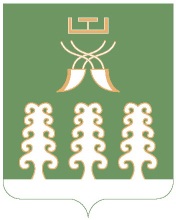 Совет сельского поселенияШаранский сельсоветмуниципального районаШаранский районРеспублика Башкортостан452630 с. Шаран ул. Красная,9Тел.(347) 2-22-43,e-mail:sssharanss@yandex.ruс. Шаран тел.(34769) 2-22-43